       UNITED PRESBYTERIAN CHURCH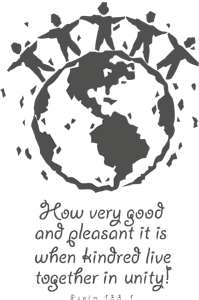 12 Yardville-Hamilton Square Road Yardville, NJ 08620(609) 585-5770(609) 585-5674 fax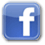 www.upcnj.orgAugust 20, 2017WELCOMEWelcome! You have come to hear the Word of God, and you shall hear it read and preached. But we hope that by hearing it, you will also meet the Word of God, the Living Word, Jesus, our Master and Savior. And we pray that you will leave our church equipped to serve him more faithfully and effectively.SERVICE FOR THE LORD’S DAYAugust 20, 2017PRELUDE                      		“ Cantilena”				J. RheinbergerANNOUNCEMENTS							               PRAYER HYMN                     “Change My Heart, O God”		       Sing the Faith 2152Change my heart, O God; make it ever true.Change my heart, O God; may I be like you.You are the Potter; I am the clay.Mold me and make me; this is what I pray.Change my heart, O God; make it ever true.Change my heart, O God; may I be like you.WE COME TO WORSHIP GODCALL TO WORSHIP    	Leader: Come, brothers and sisters. Everyone is welcome here.
	People: God's people are many -- of every land and race, 	              of every age and every condition.
		Leader: We gather to celebrate God's mercy and revelation to us in Jesus Christ.
	People: Through God, we are one big family. Let us praise and worship our God!*HYMN                               “Now Praise the Hidden God of Love”			       402CALL TO CONFESSION                                                                                                      PRAYER OF CONFESSION							       Forgive us, O God, for thinking we have you all figured out. We pretend we know who is in and who is out of your family, as if your care were not for all of us. We want people to be like us before we help them, and we welcome into our company only those who will benefit us. Forgive us. Reconcile us to those we have treated as worthless or unwanted; mold us into a community where all your children are accepted, included and loved. Amen.SILENT PRAYERASSURANCE OF PARDON 							                                                                                          *GIVE GLORY TO GOD                     “Glory Be to the Father”			                   577Glory be to the Father, and the Son, and the Holy Ghost;As it was in the beginning, is now, and ever shall be,World without end. Amen.As it was in the beginning, is now, and ever shall be,World without end. Amen.Amen. Amen. Amen. Amen.Amen. Amen. Amen.PRAYER FOR ILLUMINATION 					                                                                                                                                          OLD TESTAMENT LESSON 						                    Psalm 133	1 How very good and pleasant it is when kindred live together in unity! 	2 It is like the precious oil on the head, running down upon the beard, 		on the beard of Aaron, running down over the collar of his robes. 	3 It is like the dew of Hermon, which falls on the mountains of Zion. 		For there the Lord ordained his blessing, life forevermore. 						               A TIME WITH CHILDREN		“Tongue Tied”	     		        Rev. Jean B. PintoSPECIAL MUSIC                   “Be Thou My Vision”			        arr. Alice Parker				        Soloists – Rev. Jean & Rick PintoNEW TESTAMENT LESSON 						Matthew 15:1-11, 15-201 Then Pharisees and scribes came to Jesus from Jerusalem and said, 2 "Why do your disciples break the tradition of the elders? For they do not wash their hands before they eat."3 He answered them, "And why do you break the commandment of God for the sake of your tradition? 4 For God said, "Honor your father and your mother,' and, "Whoever speaks evil of father or mother must surely die.' 5 But you say that whoever tells father or mother, "Whatever support you might have had from me is given to God,' then that person need not honor the father. 6 So, for the sake of your tradition, you make void the word of God. 7 You hypocrites! Isaiah prophesied rightly about you when he said: 8 "This people honors me with their lips, but their hearts are far from me; 9 in vain do they worship me, teaching human precepts as doctrines.' "10 Then he called the crowd to him and said to them, "Listen and understand: 11 it is not what goes into the mouth that defiles a person, but it is what comes out of the mouth that defiles." 15 But Peter said to him, "Explain this parable to us." 16 Then he said, "Are you also still without understanding? 17 Do you not see that whatever goes into the mouth enters the stomach, and goes out into the sewer? 18 But what comes out of the mouth proceeds from the heart, and this is what defiles. 19 For out of the heart come evil intentions, murder, adultery, fornication, theft, false witness, slander. 20 These are what defile a person, but to eat with unwashed hands does not defile." SERMON			    “Bill of Rights”                   	                    Rev. Jean B. Pinto				  MOMENT FOR QUIET REFLECTION *HYMN                                        “My Faith Looks Up to Thee”				       383Joys and concerns may be written on the pew cards and given to the ushers during this hymn. They will be shared during the prayers of the people, unless you mark them confidential.WE RESPOND TO GOD’S WORD * AFFIRMATION OF FAITH						The Apostles’ Creed”		I believe in God the Father Almighty, Maker of Heaven and earth. And in Jesus Christ his only Son our Lord; who was conceived by the Holy Ghost, born of the Virgin Mary, suffered under Pontius Pilate, was crucified, dead, and buried; he descended into hell; the third day he rose again from the dead; he ascended into heaven, and sitteth on the right hand of God the Father Almighty; from thence he shall come to judge the quick and the dead.	I believe in the Holy Ghost; the holy catholic church; the communion of saints; the forgiveness of sins; the resurrection of the body; and the life everlasting. Amen.PRAYERS OF THE PEOPLE AND THE LORD’S PRAYER			                                                         CONGREGATIONAL RESPONSE   Hear our prayer, O Lord, Hear our prayer, O LordIncline Thine ear to us, And grant us Thy peace.CALL FOR THE OFFERING						                                                                                                                                                           OFFERTORY                     “My Faith Looks Up To Thee”			      arr. W. Held*WE GIVE PRAISE AND THANKS TO GOD                                                             (tune # 455)Praise God from whom all blessings flow; Praise Him all creatures here below;Alleluia, Alleluia.  Praise Him above ye heav'nly host; Praise Father Son and Holy Ghost.Alleluia!  Alleluia!  Alleluia!  Alleluia!  Alleluia! *PRAYER TO DEDICATE OUR GIFTS       					                                                                                      May we not offer you the leftovers of our resources and our lives, Blessing God, but let these gifts be but part of what we give back to you, as we seek to serve your people and your creation.  Amen.*HYMN                            “In Christ There Is No East or West”			                  439*WE RECEIVE GOD’S BLESSING 					                                                                                       POSTLUDE                     “The Church’s One Foundation”		            arr. D. Cherwien*Those who are able may stand.Liturgist: Rick Pinto Flowers: Given By Jean Malloy in Honor of her Niece, Linda                   Greeters & Ushers:  JoAnn Lawrence & Curly RentnerUPCOMING EVENTS  August 20th – August 27th      Sunday---August 20th              	9:30 am E3 Worship Service	                           11:00 am Traditional Worship	                             Monday- August 21st      	 12:00 pm AA	   7:00 pm Scouts – Fellowship Hall 	   	   8:00 pm NATuesday- August 22nd    	 12:00 pm AA	   	   Wednesday-August 23rd     	   7:00 pm AA	   	   Thursday-August 24th    	   8:00 pm AA Friday---- August 25th        	   8:00 pm AA	   Sunday— August 27th      	   9:30 am E3 Worship	 	  	 11:00 am Traditional WorshipThere are large print bulletins available.  Please see an usher if you need this service.S.O.S - If you are planning to be out of town this summer, before you go away please remember to keep up your pledge or regular giving to United Presbyterian Church. Like God, the church's bills don't take a vacation and summer is always a challenging time for our treasurer, Pete Heberling, to make ends meet. Show your appreciation for Pete's work, by keeping your contributions up to date and making his job easier. Thank you for your support!Today’s Special Music – is performed by two avid musicians (Choir members) as well as leaders (pastor and liturgist).  We are truly blessed with their voices! “Be Thou My Vision” is a famous Irish hymn appearing apparently during the 8th century.  It was translated from the original Irish by Mary Byrne, a famous Irish scholar in 1905 to a 16 couplet form. Eleanor Hull, another Irish scholar versified this hymn to its present form. A couplet is two lines of verse in the same meter joined by rhyme to form a unit of thought. Do enjoy this presentation of Irish theology and Irish culture!Survivors - The Survivors Senior Group will meet on Wed., Sept. 13, 2017, 12:00 noon, at the Peterson's home, 16 Milburne Lane, Robbinsville, NJ 08691 for our annual picnic. In case of rain, the picnic will be held in Fellowship Hall at  United Presbyterian Church 12 Yardville-Hamilton Square Road.  Please bring salads or desserts (please let me know what you plan to bring).  Cold meats, rolls and beverages will be provided.  All seniors of the church and their friends are welcome to joinus.  We will be planning future events for the coming year so please bring any suggestions you may have for future programs.  We would like to thank everyone that has been saving beverage can tabs for the benefit of Ronald McDonald House and hope that you will continue to bring your tabs in and drop them off in the basket provided in Fellowship Hall. We are looking forward to starting our year off with lots of fun & fellowship.  A monthly calendar of events is available through the Church Office.The United Presbyterian Women will have their monthly meeting on Tuesday, September 5th at 10:00 am in Fellowship Hall.  We will have our fellowship time, Bible study and business meeting.  The Bible study will be “According To The Non-Canonical Gospels” with a Thank Offering.  Following the business meeting, all the women who want to will be going to a local  restaurant for lunch.  All women are invitied to join us!CHOIR – CHOIR – CHOIR – Cantata Fun! Anthem Fun! Social Fun! Biblical Musicology Fun! Come join UPC Choir blast off rehearsal on Thursday, August 31st at 730 pm in the Sanctuary and participate in the newyear’s  musical activities!


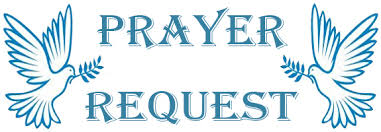 			PRAYER REQUESTSHealing for:  Maria, Pam, Paige, Wayne., John Borek, Jodi – recurring cancer;  Pam and Dan Rose; Ron, Bill, Kyle, Lenny, Pat, Cathy, Sally, Carolyn McPhee, Pat Anthony – continued healing after lung surgery, Loretta McMahon – continued prayers for healing after successful surgery (thanksgiving);  Connie Davis and Andrea Pinto all undergoing treatment for cancer; Leo Clement – quadruple heart bypass surgery; Healing for a family member;  Jim Krika – healing from severe pain all over body; Dot Bracaloni; Susan Anthony; Al & Carol D/Amico; Scott Rose; Bob D’Angelo; Val Zamborsky; Stefan Revesz – 39 years old suffered a stroke; Marianne McCloy – healing from cancer; A member of the LaCrosse family suffering from cancer as well as another (overwhelmed) family member strength to cope with caregiving;   Barbara Connallon – recuperating from both surgery and stroke; Ali –healing brain surgery for a tumor; Helen Fisher – suffering from Alzheimers as well as prayers of support for the extended Fisher family  Frank Kostar-heart issues; Marilyn Kostar – health issues and coping with Frank; Girja Singh – strength for future operation; Dixie & Dave Senft – medical issues; Healing for Mike McHugh – improved health while hospitalized with infection, and Nancy McHugh – strength for dealing with illness and an aging parent; Baby Liam – 5 days old who is in need of heart surgery;  Maria Demeter – healing from severe vertigo; John Lesko – shoulder surgery; Ginny Demeter – coping with shoulder and arm pain, eventual shoulder surgery in a few months and growth removal soon; Bob Conner – healing from foot tendon surgery; Mrs. Walter – recovering from broken hip and broken rib; Debbie Furchak, their daughter who is in need of peace and strength while supervising the  care for both her parents  who are both in a living/memory care unit; Prayers of healing, comfort, and support for Paige  Inman and family after being brutally attacked and the finding of her attacker.Thanksgiving – for Esther Whittley completed Chemotherapy for colon cancer.. Concern – Control of seizures for James Bade and wisdom for the doctors to successfully treat his seizures; Laura Mraz for finding a new job; Our Country – following the tragic events in Charlotesville; All children and grandchildren keeping them safe and blessed.Comfort for the Bereaved – family (brothers Chris & Justin, sister – Sarah) and friends of Jason Glofoor who suffered an untimely death – alumni of UPC’s Youth Group.Our Mission StatementWe are called by Jesus Christ and empowered by the Holy Spirit to celebrate and share the love of God with grace and joy.Gracefully and joyfully we seek to share our gifts in the community through:Open DoorsDiverse WorshipInnovative EducationCreative MissionDynamic ServiceOUR CONGREGATION IN MISSIONBecause of your stewardship commitment, the United Presbyterian Church is supporting the ministries of:The Presbyterian Church () through Monmouth Presbytery; the Synod of the Northeast, and the General Assembly.Mobile Meals of  Theological Seminary Scholarship Fund Area Habitat for Humanity Area Rescue Presbyterian Camp at Johnsonburg Area Soup KitchenPearson Memorial Food BankWomanspaceHomefrontCHURCH STAFFMinisters: All the members of the CongregationPastor:  Rev. Jean B. Pinto (737-8011) jeanbpinto@gmail.comPastors Emeriti: Rev. Terry E. Fouse and Rev. John H. MilneOrganist: Marilyn Machmer Choir Director:  Michael MrazChurch Secretary: Michael MrazPrayer Chain: Daytime: Carol Heberling (298-2594); Betty Reinert (585-5770)                        Evening: Gail Fouse (585-3248); Joyce Vaughn (888-1187)